  LÁBTENISZ VERSENY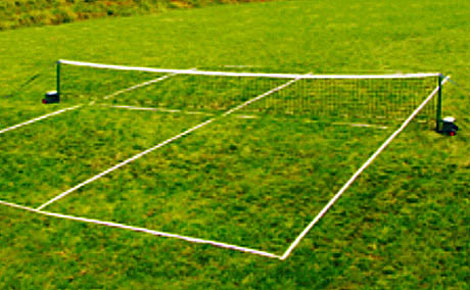 Mindenkit szeretettel várunk gyermekeket, szülőket, amatőröket, profikat a XV. kerület Szántóföld utcai Sporttelep és Napközis táborban.Minden programunk ingyenes a legjobbakat ajándékokkal díjazzuk.Időpont: 2016 május 1.Helyszín: Bp. XV. kerület Szántóföld utca 3.Lábtenisz verseny programok: 9.00  Ünnepélyes megnyitó. 9.15  Nevezés, sorsolás. 9.30  Ifjúsági verseny: Fiú, egyéni és páros versenyek.11.30 Felnőtt férfi versenyek egyéniben.12.30 Felnőtt férfi versenyek párosban.14.30 Ünnepélyes eredményhirdetés.                                                                                         Próbáljátok ki szeretett sportágunkat!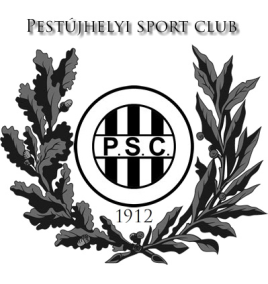 